РЕЦЕНЗИЯна магистерскую диссертацию студентки 2 курса магистерской программы «Журналистика» направления «Медиапродюсирование» Бао Ифанна тему «Специфика продюсирования документальных программ на китайском телевидении».Телевизионная документалистика является сегодня важной сферой в современных медиа. И речь идёт не только о мировой тенденции, когда документальные фильмы являются дорогим в производстве и очень качественным продуктом, который способствует формированию исторической памяти и пробуждению у молодого поколения интереса к истории или другим наукам. Не менее важным является локальный уровень отдельных стран и регионов мира, где подобные передачи могут выполнять целый ряд иных функций в зависимости от культурных особенностей страны или установившегося там политического режима. Безусловно, очень ярким примером здесь выступает Китай, как крупное государство с богатой исторической и культурной повесткой, которую можно актуализировать и исследовать через документалистику. Именно поэтому, данная магистерская диссертация представляется актуальным исследованием и интересной попыткой анализа локальных особенностей данного телевизионного жанра в Поднебесной. Обращает на себя внимание грамотно построенная структура исследования. Главы и параграфы продуманны и логичны. В рамках первой главы «Динамика развития и основной субъект продюсирования документальных программ на китайском телевидении» автор подробно прослеживает роль формирование документальных программ в китайской телевизионной системе, а также развитие продюсирования в стране. Интересные наблюдения автора относится к периоду активного развития документалистики в Китае в конце 1970-х годов, наблюдается серьёзное развитие продюсирования и передач. Отмечая хороший обзор проблематики, нужно констатировать, что описание развития документалистики происходит, не учитывая некоторые факторы социально-политических трансформаций в стране, что сказывается на восприятии текста диссертации.            В рамках второй главы «Методы и особенности продюсирования документальных программ на китайском телевидении» автор концентрируется уже на конкретном обзоре методов продюсирования в Китае и основных проблем с этим связанных. Помимо этого, рассматриваются перспективы совершенствования продюсирования в стране. Здесь уже китайская специфика учитывается намного больше, чем в предыдущей главе, однако, всё равно упоминается скорее вскользь, что немного удивляет. Наконец, в третьей главе «Специфика продюсирования документальной программы CCTV: «Исследования и открытия»» подробно разбирается кейс конкретной китайской документальной передачи. Обращает на себя внимание очень доскональный подход автора к анализу этого примера. Можно сказать, что это наиболее интересная часть диссертации, поскольку именно в ней раскрываются специфические особенности работы «кухни» китайского документального телевидения.           Вместе с тем, в магистерской диссертации Бао Ифань можно выделить ряд недостатков: К сожалению, в тексте диссертации практически отсутствуют отсылки к реальным историко-политическим событиям в стране, которые повлияли на развитие жанра документальных телепередач. Между тем, здесь совершенно очевидна роль таких факторов, как «культурная революция», суд над «Бандой четырёх», студенческие протесты на площади Тяньаньмэнь и т. д. Все эти события серьёзным образом повлияли на социально-политическую обстановку в стране и, соответственно, на телевизионную повестку и создание документальных фильмов. Возможно, стоило добавить подобную актуализацию в работу, что позитивно сказалось бы на восприятии текста.Вывод о доминировании государственной повестки в документалистике и относительно малом количестве независимых продюсеров довольно очевиден. Более интересно, было бы рассмотреть политико-идеологические и экономические причины этого в 1990-х и 2000-х годах. Ведь уже в 1990-е в стране начинается мощный экономический подъём, сопряжённый с появлением большого количества бизнес-структур. К сожалению, в диссертации эти моменты проработаны слабо. В рамках третьей главы, автор концентрируется на анализе всего одной передачи, хотя исходя из названия диссертации, речь идёт о системе документальных передач в целом. Как на основании всего одного кейса, пусть и детально разобранного, можно делать вывод о специфике всей индустрии – не очень понятно. Кроме того, тематика передачи тоже вызывает вопросы относительно релевантности этого кейса в рамках всего Китая. Говоря о специфике китайского продюсирования документальных передач, автор не показывает, как работает подобная система, например, в странах Запада, чтобы затем, в практической части работы, показать сходство и отличие китайской системы. Возможно, эту часть стоило добавить, для большей наглядности самого исследования. Тем не менее, отмеченные недостатки не оказывают существенного влияния на раскрытие темы исследования и не снижают общей положительной оценки, представленной к защите работы. Диссертация выделяется отличной фактологической основой, достаточно подробным анализом проблемы и актуальными выводами. Автор показал отличное знание материала, оригинальность мышления и широкую эрудицию. Стоит отметить и общую сложность тематики исследования. Не каждый магистрант решится и сможет довести до логического завершения столь серьёзную и противоречивую тему, что позволяет говорить об авторе, как состоявшемся специалисте и даже эксперте в данной области. Это говорит о творческом подходе, академической смелости и готовности преодолевать любые трудности, как магистранта, так и научного руководителя без которого работа не была бы не полной. Таким образом, магистерская диссертация Бао Ифань полностью отвечает требованиям, предъявляемым к работам подобного уровня и может быть оценена на высокую положительную оценку при условии соответствующей защиты.Рецензент: Кандидат политических наук,                                    доцент департамента прикладной политологии НИУ ВШЭ – Санкт-Петербург                                                                               «23» мая 20 18г.                                                                                                         А. А. Балаян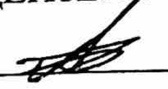 